Тематичний тиждень«День любові»Дата: 01.06.2020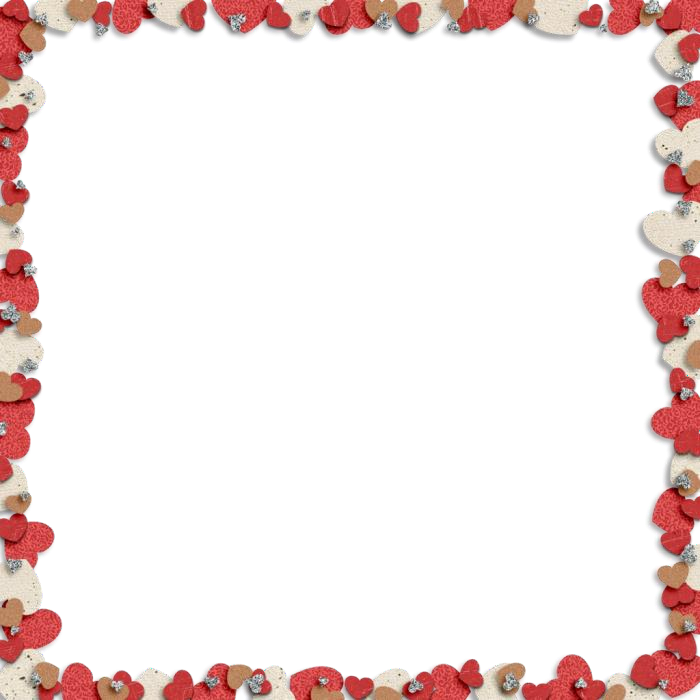 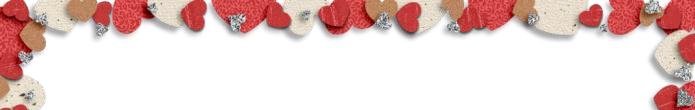 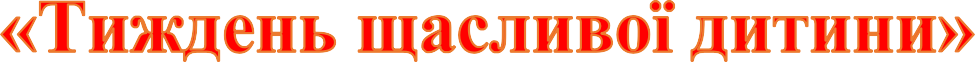 Мета: продовжувати формувати уявлення дітей про пріоритети загальнолюдських цінностей: любов, милосердя, турботу; підвести до висновку, що жорстокість ніколи не перемагала любові; вправляти в аргументованих відповідях, висловленні власної думки щодо любові і жорстокості; закріпити: вміння лічити в межах 5, на око визначати найбільший та найменший предмет, орієнтуватись в просторі, створювати малюнок та аплікацію за задумом; розвивати активність, творчість, уяву, вміння передавати емоційний стан за допомогою міміки, жестів; виховувати любов до світу.Любов — найвище в світі почуття! Вона не має меж — безкрая!З любові починається життя, Вона усе найкраще починає!Н.КрасоткінаСлухаємо оповідання В. Сухомлинського «Усмішка»https://www.youtube.com/watch?v=Z-WXanGob_A&t=9s Після прослуховування дітьми твору, можна задати їм наступні запитання:Опиши красу природи, про яку розповідається.Про кого ця казочка?Що дівчинка несла дідусеві?Чому дівчинка заплакала?Кого вона зустріла?Що бабуся подарувала у відповідь дівчинці?Чого вчить ця розповідь?Ця розповідь вчить помічати та милуватись довкіллям,любити природу і людей, дарувати частинку своєї любові та добра іншим.Мультик- пісенька Н. Май «Родина»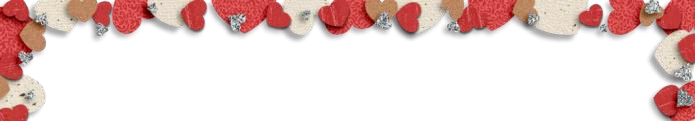 https://www.youtube.com/watch?v=COOrPVgXbrY Запитайте в дитини після прослуховування пісеньки:Яке найбільше щастя для дитини?За що ти можеш подякувати мамі і тату?Що ти можеш сказати мамі й тату?Мультик- пісенька Н. Май «Цьом-цьом мама»https://www.youtube.com/watch?v=dkrkpzIB138Для того, щоб бути щасливим, потрібно обійматись не менше 7 раз на день!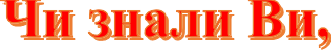 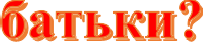 Обійми викликають відчуття довіри та безпеки.Обійми здатні підвищувати рівень гормону, який допомагає позбутись відчуття самотності та гнівуДовгі обійми сприяють виділенню гормону щастяОбійми зміцнюють імунну систему.Обійми здатні підвищувати самооцінкуЗавдяки обіймам розслабляються м'язи, знімається напруга та стрес, а також — втамовується біль.Обійми позитивно впливають на нервову систему, заспокоюючи її.Обійми вчать нас дарувати та приймати, адже в будь-якому з цих випадків ви почуватиметесь краще.Дія обіймів допомагає об`єднати серце, почуття та дихання. Запропонуйте дитині після прослуховування пісеньки обійняти усіх рідних людей, які живуть з нею. Запитайте в дитини:Гра  «Квітка настрою»Дитині показується квітка настрою, а вона має вибрати з пелюсточок свій настрій і описати його.Виконуємо руханку «Подивись на небо»https://www.youtube.com/watch?v=jqy7Rm8n4Fk&list=PL5E8LrSI9SmQRg1xyxp IMuHn7yc059j5G&index=4Рекомендації для батьків:Не перенавантажуйте дитину кількістю виконання завдань.Оберіть із запропонованих ті види активностей, які ваша дитина буде виконувати із задоволенням.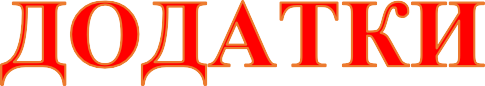 Порахуємо сердечка разом!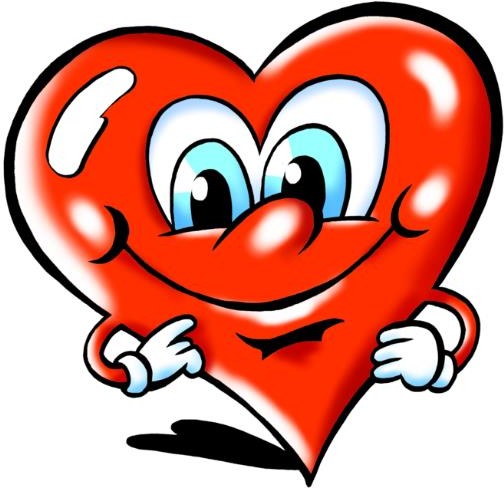 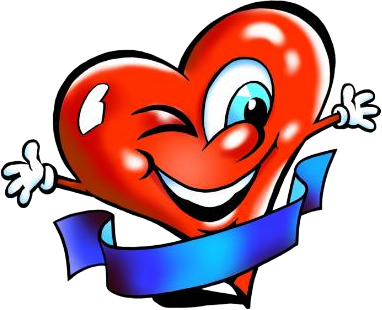 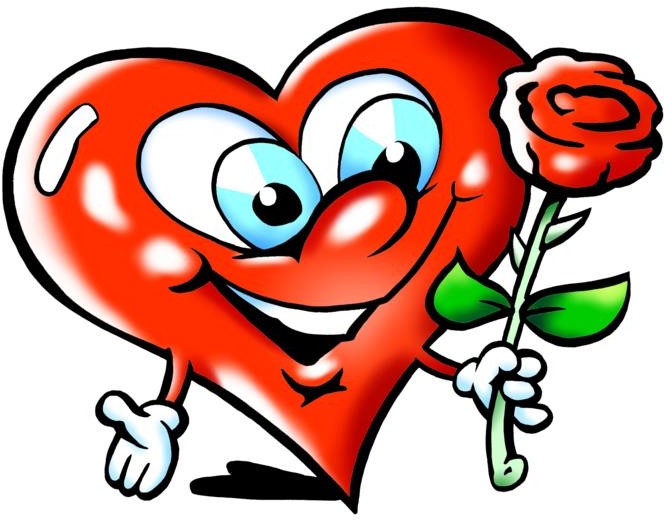 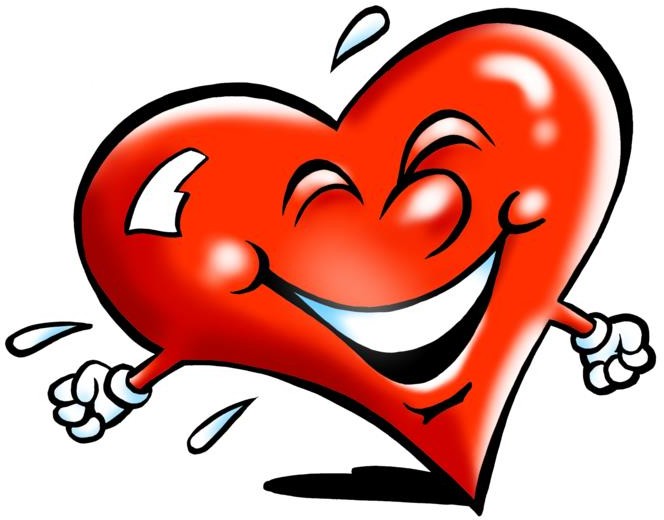 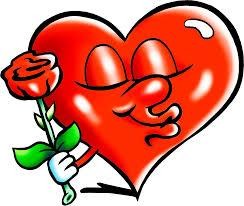 Вкажи, яке з них найбільше? Яке найменше?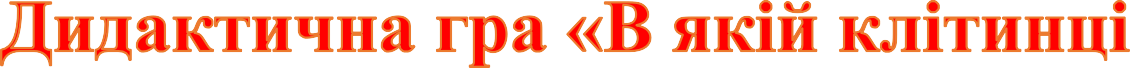 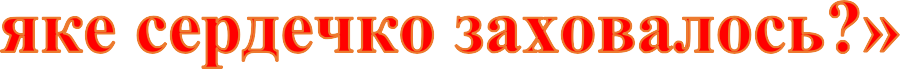 Алгоритм роботи над вправою:	нехай Ваша дитина поставить пальчик на сердечко, яке Ви їй запропонуєте;назве ряд, в якому воно знаходиться ( спочатку Ви можете назвати дитині ці ряди – перший, другий, третій);назве номер клітинки – (перша, друга, третя);назве місце розташування сердечка в клітинці (зліва, посередині, справа);Приклади відповіді дитини: червоне сердечко в першому ряду, першій клітинці зліва, рожеве сердечко в другому ряду, другій клітинці посередині,сіре сердечко в третьому ряду, третій клітинці справа.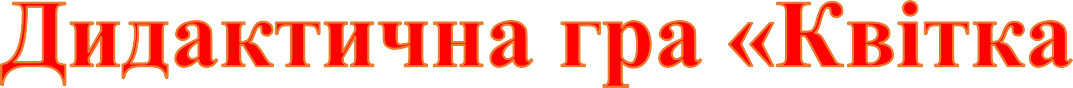 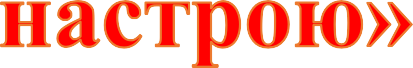 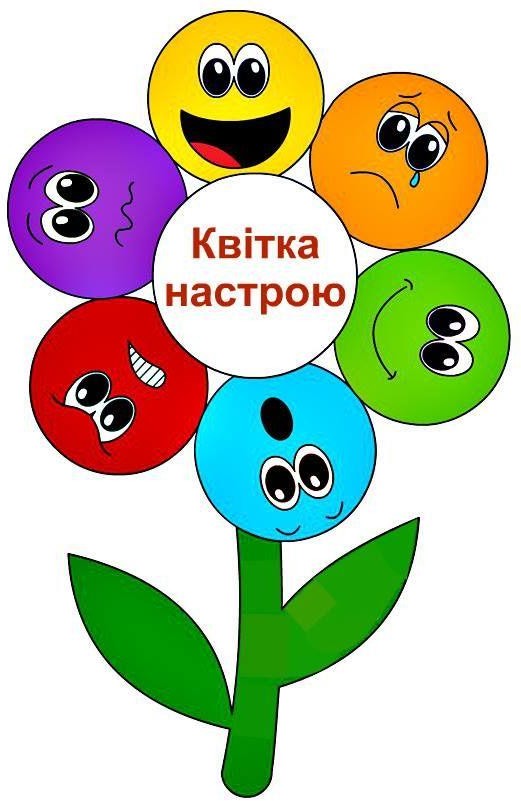 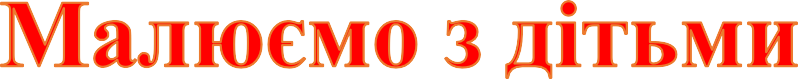 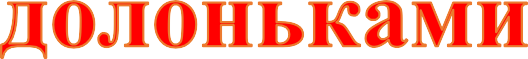 «Тепле середчко»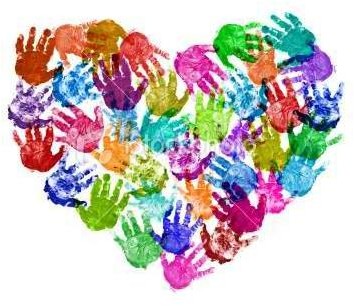 «Квіточка»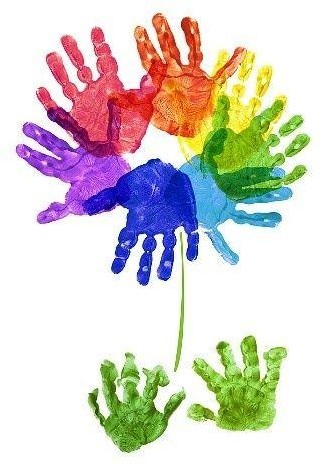 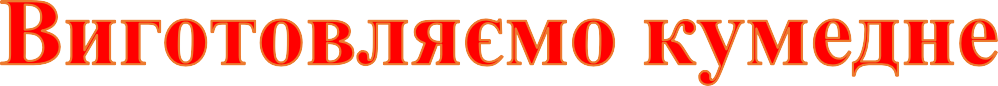 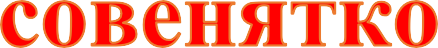 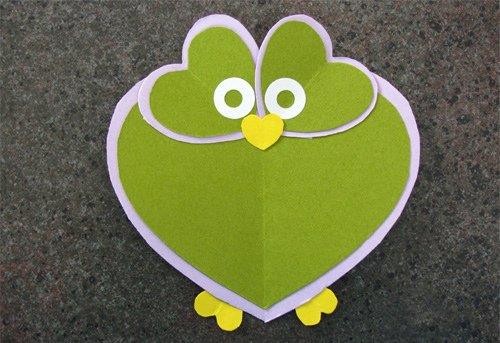 -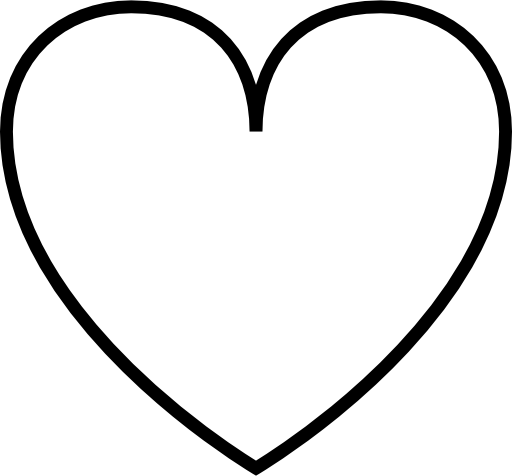 тіло сови – 1 шточенята 2 шточенята 2 шт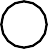 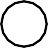 оченята 2 шт дзьобик 1 штлапки 2 шт-животик сови – 1 шт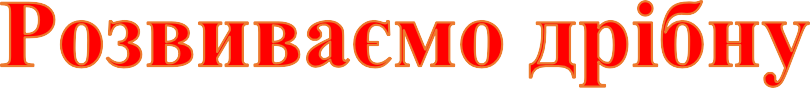 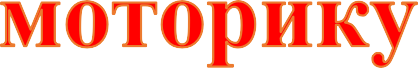 Малюємо шлях літачка по пунктирах.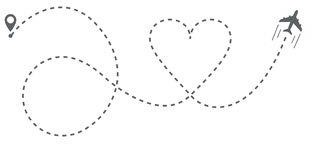 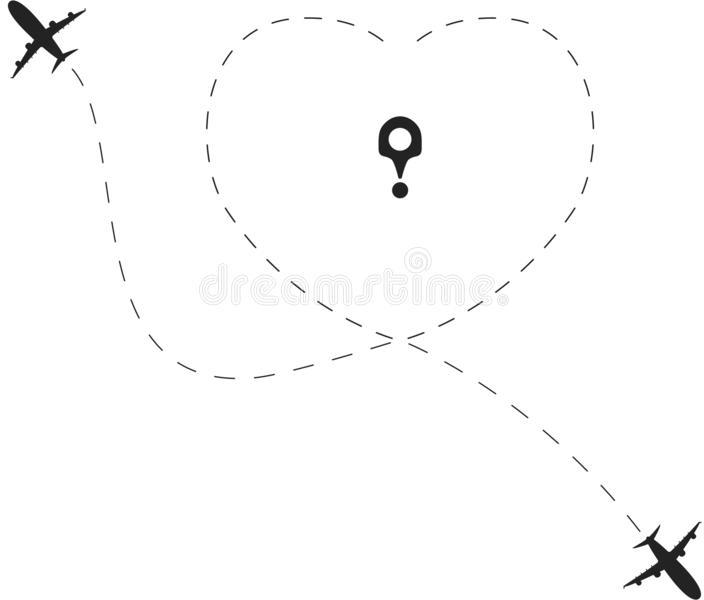 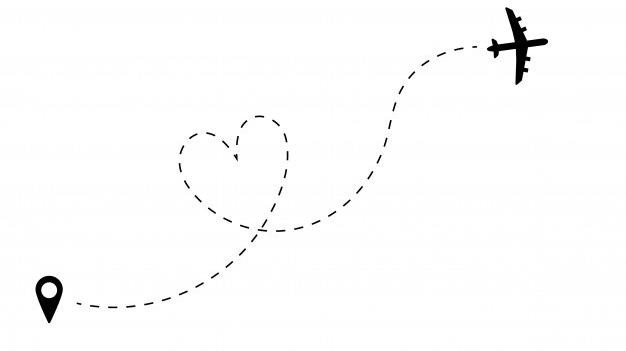 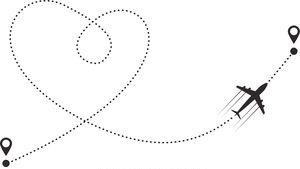 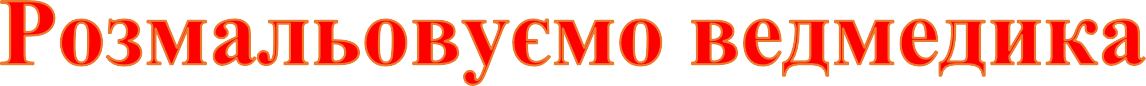 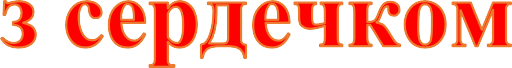 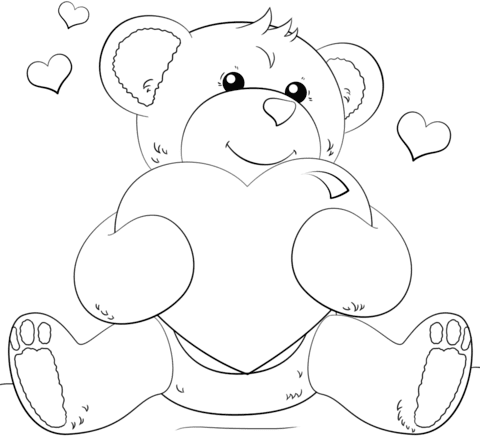 